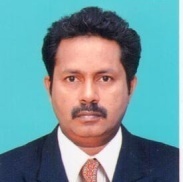 NAGALINGAM , B.Com,    NAGALINGAM.373827@2freemail.com                              	                __________________________________________________________________________________________________________________Company	Power Tech Engineering LLC., 			Petroleum Development of Oman.Nationality	IndianAge			46 YearsD.O.B 			- 25-07-1969Family status		- MarriedProfession	Materials Management Specialisation	Material Planning, Measuring & Monitoring ControlCurrent position	Material ControllerYear of joining firm	2011Qualifications:Bachelor of Commerce, M.K. University, IndiaDiploma in TALLY (Certification Course)Diploma in PCP course (Certification course)Key Work Experience: Nagalingam has over 24 years of experience having expertise in Procurement, Inventory Control, Material Inspection System,  and Account book keeping through a network. Familiar in handling importing goods. Abilities in enhancing outsourcing & scrap contracts, production process operations, optimizing resource & capacity utilisation, escalating operational efficiencies towards achievement of organizational objectives.Ascertaining requirements and developing budgets, plans for procurement of material, capital goods, machines, equipment, chemicals, consumables, spares etc. through a vendor base in the country & abroad. Maintain a current vendor’s list and catalogues, prepare specifications, solicit bids, interview vendors, prepare correspondence in regard to ordering and receiving purchases. Managing distribution networks to allow for smooth movement of material from vendors’ end to plant & to customers / end users. Measure actual performance against goals on regular basis and present results to Senior Management. Liaise with principals, Suppliers, Buyers, Various in-house departments and customers for systematic quality functionGoverning the inventory function by Purchasing, Maintaining up-to-date supplier catalogues, Reviewing purchase requisitions with originator, Ensuring purchase orders are properly authorized and taking action to process urgent orders, Obtaining quotations, Placing orders, Enter purchase orders on line. Preparing and distributing inventory reports, Preparing and distributing inventory catalogues, Checking system stock on inventory levels with purchaser Coding materials into inventory, Maintain all computer changes to inventory items. Introducing stores locating system, labelling system, Inventory layout and set-up, so as to reduce inventory-holding expenses. Reducing unwanted inventory by removal of quality non-compliance materials and disposal of quarantine materials by adopting waste management system. Implementing best inventory procedures to optimize usage and minimize wastage.Have good knowledge on MESC code and other international codes and standards. His proficiency in MS office and thorough understanding of ERP software in use at site proves his ability to grasp new technology quickly to assimilate himself to the latest software skills required to effectively execute his responsibilities. A team player with excellent communication and leadership abilities. Admirable inter personal skills with good experience working in cross cultural and multilingual teamsPTE/STS - Tebodin JV proposes the candidature of Nagalingam for the position Material Coordinator.Career Summary:2011 - till date 	PTE/STS-TEBODIN, Oman                          	Material ControllerJan 2006 to Dec 2010    Alfa Power, India, Procurement AssistantJan 2000 to Dec 2005    Alagar Poly Bags, India, Warehouse In charge Jan 1995 to Dec 1999    GSA Plant Engineering, India, Warehouse In chargeApr 1991 to Dec 1994                                                     Alagar Poly Bags, India,                                                     Store in chargeProfessional Experience: 2011 - till date 	PTE/STS Tebodin, Oman                          	Material ControllerSTS is fully accredited by  Vincotte International with EN ISO 9001-2000. Working in Oil & Gas Engineering Procurement & Construction Field  (controlled by Petroleum Development Oman) Locations:  PDO - Qarnalam, Fahud and LekhwairResponsibilities:Responsible in receiving & checking company materials deliveries, duties to check the quantity & quality of items received, as per PO. Description and specification requiredPrepare Documents and Report such as:Quotation Request,Purchase OrderDelivery Note, Gate Pass & transmittal FormMaterial receiving reportIssuance Form (Consumables & Yard Materials)Weekly Procurement Delivery ReportDaily & Monthly report of consumables materials statusWeekly report of store materials statusDaily monitoring of consumables & Structural materialsCollaborate with various departments to manage efficient flow of all materials. Prepare an efficient shipping schedule and evaluate all production schedules and determine all required materials and ensure availability of all materials. Coordinate with departments to ensure efficient movement of all materials and evaluate all materials sent to production department. Prepare reports for all materials and manage transportation of materials from one department to another and prepare all production records on computerized system. Coordinate with all department managers to ensure accountability for all materials. Maintain all sensitive data information and prepare appropriate project schedule. Maintain all information for status of materials on weekly basis. Collaborate with construction team to schedule all deliveries and manage all delays and ensure compliance to all material requests. Prepare required reports for all cost accounts and procurement to ensure compliance to all account payable requirements. Prepare required documents and maintain all files for material delivery sites and prepare efficient work schedule. Updating and maintain all records through SAPProjects:RO water Plant upgradeBorsig compressor upgradeChemical Injection skidWater Injection skidWater Injection Ring main upgradeElectrical 132KV & 33KV OHL & Road Crossing UpgradeAll Engineering Maintenance (Hookup, Operation, Integrity, ) WorksElectrical 132KV & 33KV OHL & Road Crossing UpgradeJan 2006 to Dec 2010                   Alfa Power, India, Procurement AssistantResponsibilities:	Procurement of project materials as per the Standards and Specs.Negotiation with the suppliers and choose the best quality product available in the market.Submission of Material Portfolio to the client and the material sample for approval.Coordinate and liaise with the project department for making sure the availability of material at site.Invoice preparation and submission of money to the suppliers and dealers in time.Coordination with Finance department for purchasing the products and invoices.Updating and maintain all procurement records through SAPJan 2000 to Dec 2005                  Alagar Poly Bags, India, Warehouse In charge Responsibilities:Maintain proper record for all incoming and outgoing materials  Arranging and maintaining properly the materials at the yard & Store by item and department wise.Inform prior to the manager about the materials shortages.Maintain proper discipline and HSE awareness among the workforces.Conducting daily Tool Box Talk to the workforce before starting the Job. Tidy & cleaning in the workspaceJan 1995 to Dec 1999                          GSA Plant Engineering, India, Warehouse In charge.Responsibilities:Maintain proper record for all incoming and outgoing materials  Arranging and maintaining properly the materials at the yard by item and department wise.Inform prior to the manager about the materials shortages.Maintain proper discipline and HSE awareness among the workforces.Conducting daily Tool Box Talk to the workforce before starting the Job. Apr 1991 to Dec 1994                           Alagar Poly Bags, India,   Store in chargeResponsibilities:Monitoring and Controlling of all Loading and Unloading materials.Maintain proper  material dispatch details, Delivery Order and purchase orders Preparation of periodic stock list.Coordinating with Logistics department in order to prepare the packaging ready.Packing of all kind of Construction materials according to the supplier’s requirements.Checking of imported materials according to the purchase order and arrange them properly in the individual allocated racks.Reporting to the Store Manager for any requirement related to store department. January 2011 onwards	- Powertech Engineering LLC, Oman,   Material ControllerJan 2006 to Dec 2010     Alfa Power, India,      Procurement AssistantJan 2000 to Dec 2005     Alagar Poly Bags, India,    Warehouse In charge Jan 1995 to Dec 1999     GSA Plant Engineering, India,   Warehouse In chargeApr 1991 to Dec 1994    Alagar Poly Bags, India,   Store in chargeTraining Courses Attended :HSE courseH2S Awareness CourseStop TrainingJob Hazard Analysis CourseDealing with Hazards & Risk (DWHR), Initial Fire Response (IFR) SAP inventory DATA entry trainingComputer Literacy:MS OfficeSAP SystemsLanguages Known:EnglishTamilHindi lam (Fair)Arabi (Fair)S/NCriteriaSkill Set RequiredSkill Set OfferedComplianceRemarks1Qualification Bachelors Degree in Commerce & AccountingDiploma in TALLYDiploma in PCP courseInventory SAP system Yes2ExperienceMinimum 5 years in material expertise on purchasing department25 years of experience having expertise in Procurement, Inventory Control, Material Inspection System,Yes3General RequirementGeneral multi discipline knowledgePossess fundamental knowledge on other disciplinesYes4Specific RequirementKnowledge of SAP codes and standardsDEP/Company standardsInternational codes and standardsHas good knowledge in SAP codes, DEP, Incoterms and other required standardsMeets requirementYes